2020/2021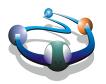 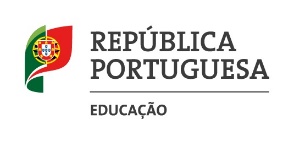  Ciclo do Ensino Básico Período Ano	Turma Avaliação dos Valores do Perfil dos Alunos à Saída da Escolaridade Obrigatória (PASEO) e das Componentes do Currículo de Carácter TransversalModelo Aprovado em Conselho Pedagógico em 19 de novembro 2019NS – Não Satisfaz		S – Satisfaz		 SB – Satisfaz Bastante		 NO – Não ObservadoO Conselho de Turma, __________________________________________________ Data: ___ / ___  / 20____(Rubrica do D.T.)N.ºNome AlunoValores do PASEOValores do PASEOValores do PASEOValores do PASEOCompreensão e expressão da língua portuguesaCompreensão e expressão da língua portuguesaN.ºNome AlunoResponsabilidade e Integridade: consciencialização de responder pelas próprias ações.Excelência e Exigência: Empenhamento no trabalho escolar.Curiosidade, reflexão e inovação: Querer aprender +.Cidadania e Participação: Respeito e correção no relacionamento interpessoal.Compreensão oral e escritaQualidade de expressão oral e escrita1234567891011121314151617181920212223